31.01.2022                                     с. Рязановка                                           № 06-пО проведении публичных (общественных) слушаний по проекту  планировки и межевания территории         В соответствии с пунктом 20 статьи  45, статьей 46 Градостроительного кодекса Российской Федерации и со статьей 28 Федерального закона от 06 октября 2003 года   № 131-ФЗ «Об общих принципах организации местного самоуправления в Российской Федерации», постановлением администрации муниципального образования Рязановский сельсовет Асекеевского  района Оренбургской области от 13.07.2021  года  № 34 -п «О  разработке документации по планировке территории для объекта «Обустройства скважин №№2, 1002 Малокинельского лицензионного участка» на территории Рязановского сельсовета Асекеевского района Оренбургской области,  в целях устойчивого развития территории:1. Провести публичные (общественные) слушания в порядке, определенном Положением о публичных слушаниях в муниципальном образовании Рязановский сельсовет, утвержденным решением Совета депутатов муниципального образования Рязановский   сельсовет от 25.08.2012 года № 60,  по документации по планировке и межеванию территории для объекта «Обустройства скважин №№2, 1002 Малокинельского лицензионного участка» 18 февраля  2022 года в 10-00 часов местного времени в помещении администрации сельсовета по адресу: Оренбургская область, Асекеевский район, с. Рязановка, ул. Центральная, 7.Проект планировки территории и проект межевания территории разработан ООО «Строительно-проектная компания». 2. Предложить жителям сельсовета, депутатам Совета депутатов сельсовета, правообладателям, общественным объединениям, действующим на территории сельсовета, а также руководителям организаций, индивидуальным предпринимателям, действующим на территории муниципального образования Рязановский сельсовет в сфере, соответствующей теме слушаний принять участие в публичных слушаниях.3. Обеспечить своевременное обнародование  документации (проект межевания территории) для объекта «Обустройства скважин №№2, 1002 Малокинельского лицензионного участка»  на территории Рязановского сельсовета Асекеевского района Оренбургской области.4.  Установить, что постановление вступает в силу после обнародования.5. Контроль за исполнением постановления оставляю за собой.Глава муниципального образования                                              А.В. Брусилов   Разослано: в дело, АО «Преображенскнефть», отделу архитектуры и градостроительства, прокурору района.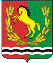 АДМИНИСТРАЦИЯМУНИЦИПАЛЬНОГО ОБРАЗОВАНИЯ РЯЗАНОВСКИЙ СЕЛЬСОВЕТ АСЕКЕВСКОГО РАЙОНА ОРЕНБУРГСКОЙ ОБЛАСТИП О С Т А Н О В Л Е Н И Е